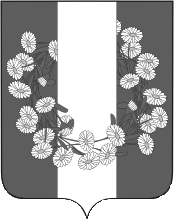 АДМИНИСТРАЦИЯ БУРАКОВСКОГО СЕЛЬСКОГО ПОСЕЛЕНИЯ КОРЕНОВСКОГО РАЙОНАПОСТАНОВЛЕНИЕот 29.09.2016                                                                                                                         № 137хут.БураковскийОб утверждении Положения о порядке проведения общественных слушаний по вопросам установления публичных сервитутовна территории Бураковского сельского поселенияКореновского районаВ соответствии со статьёй 23 Земельного кодекса Российской                   Федерации, Законом Краснодарского края от 5 ноября 2002 года № 532-КЗ                           «Об основах регулирования земельных отношений в Краснодарском                          крае», п о с т а н о в л я ю:1. Утвердить Положение о порядке проведения общественных                     слушаний по вопросам установления публичных сервитутов на                           территории Бураковского сельского поселения Кореновского района (прилагается).2.  Признать утратившими силу постановления администрации Бураковского сельского поселения Кореновского района:от 02 декабря 2013 года № 120 «Об утверждении Положения о порядке проведения общественных слушаний по вопросам установления публичных сервитутов»;от 20 марта 2014 года № 25 «О внесении изменений в постановление администрации Бураковского сельского поселения Кореновского района от 02 декабря 2013 года № 120 «Об утверждении Положения о порядке проведения общественных слушаний по вопросам установления публичных сервитутов».3. Общему отделу администрации Бураковского сельского                          поселения Кореновского района (Абрамкина) официально обнародовать настоящее постановление и обеспечить его размещение на официальном                       сайте администрации Бураковского сельского поселения Кореновского района в информационно-телекоммуникационной сети «Интернет».4. Постановление вступает в силу после его официального обнародования.  И.о.глава Бураковского сельского поселения   Кореновского района                                                                  ОВ.Долгополова                                                                                                                           ПРИЛОЖЕНИЕ                                                                                             УТВЕРЖДЕНО                                                                          постановлением  администрации                                                                         Бураковского сельского поселения                                                                                  Кореновского района                                                                      от  29 сентября 2016 года   № 137ПОЛОЖЕНИЕо порядке проведения общественных слушаний по вопросам установления публичных сервитутов на территории Бураковского сельского поселения Кореновского района
I. Общие положения1. Настоящее Положение о порядке проведения общественных слушаний по вопросам установления публичных сервитутов на территории Бураковского сельского поселения Кореновского района (далее - Положение) разработано в соответствии с требованиями Земельного кодекса Российской Федерации, Гражданского кодекса Российской Федерации, Закона Краснодарского края от 05 ноября 2002 года № 532-КЗ «Об основах регулирования земельных отношений в Краснодарском крае», регулирует порядок проведения общественных слушаний и процедуру по установлению публичных сервитутов на земельный участок (земельные участки) в случаях, если установление публичного сервитута необходимо для обеспечения интересов Бураковского сельского поселения Кореновского района или населения, проживающего на его территории.2. В соответствии с настоящим Положением инициаторами установления публичного сервитута могут быть заинтересованные граждане, юридические лица, органы местного самоуправления, органы государственной власти Краснодарского края.3.  Участниками общественных слушаний могут быть:правообладатель (правообладатели) земельного участка (земельных участков), в отношении которого (которых) предполагается установить публичный сервитут;правообладатели земельных участков, имеющих общие границы с земельным участком, в отношении которого устанавливается публичный сервитут;правообладатели объектов недвижимости и (или) объектов капитального строительства, расположенных на земельных участках, в отношении которых предполагается установление публичного сервитута, или имеющих общие границы с земельными участками, применительно к которым устанавливается публичный сервитут;эксперты, которые в установленном порядке внесли в письменной форме свои рекомендации по вопросам слушаний;заинтересованные жители соответствующей территории, представители общественных объединений, политических партий, органов местного самоуправления, органов государственной власти, средств массовой информации и другие лица.4. При проведении общественных слушаний всем заинтересованным лицам должны быть обеспечены равные возможности для выражения своего мнения.II. Цели установления публичных сервитутов5. Публичные сервитуты могут устанавливаться для:прохода или проезда через земельный участок, в том числе в целях обеспечения свободного доступа граждан к водному объекту общего пользования и его береговой полосе;использования земельного участка в целях ремонта коммунальных, инженерных, электрических и других линий и сетей, а также объектов транспортной инфраструктуры;размещения на земельном участке межевых и геодезических знаков и подъездов к ним;проведения дренажных работ на земельном участке;забора (изъятия) водных ресурсов из водных объектов и водопоя;прогона сельскохозяйственных животных через земельный участок;сенокошения, выпаса сельскохозяйственных животных в установленном порядке на земельных участках в сроки, продолжительность которых соответствует местным условиям и обычаям;использования земельного участка в целях охоты и рыболовства, аквакультуры (рыбоводства);временного пользования земельным участком в целях проведения изыскательских, исследовательских и других работ.III. Сфера распространения публичного сервитута6. Публичными сервитутами могут быть обременены:земельные участки;части земельных участков, в том числе подземные сооружения;здания, сооружения и другое недвижимое имущество, ограниченное пользование которым необходимо вне связи с пользованием земельным участком.IV. Принятие решения о проведении общественных слушаний по установлению публичных сервитутов7. Для принятия администрацией Бураковского сельского поселения Кореновского района решения о проведении общественных слушаний заинтересованное лицо (лица) обращается с заявлением об установлении публичного сервитута в администрацию Бураковского сельского поселения Кореновского района.8. В заявлении указываются цели установления, содержание и срок действия публичного сервитута, обоснование необходимости его установления, сведения о характеристиках земельного участка (местоположение, кадастровый номер, площадь, категория земель, разрешенное использование) и сведения о правообладателях земельных участков, которые предлагается обременить сервитутом, а также круг лиц, в интересах которых устанавливается сервитут.9. К заявлению прилагаются:копия документа, удостоверяющего личность заявителя;копия документа, удостоверяющего права (полномочия) представителя физического лица или юридического лица.10. Органом администрации Бураковского сельского поселения Кореновского района, уполномоченным на рассмотрение заявлений, является общий отдел администрации Бураковского сельского поселения Кореновского района (далее - Отдел).11. В течение семи рабочих дней с момента регистрации заявления Отдел рассматривает заявление и принимает решение о проведении общественных слушаний об установлении публичного сервитута или отказывает в проведении общественных слушаний.12. В случае принятия решения об отказе в проведении общественных слушаний такой отказ оформляется письмом администрации поселения, в котором в обязательном порядке указываются основания отказа. Письмо об отказе в проведении общественных слушаний направляется заявителю в течение трех рабочих дней с момента принятия такого решения.13. Решение об отказе в проведении общественных слушаний об установлении публичного сервитута принимается в случае, если:1) администрация Бураковского сельского поселения Кореновского района не вправе устанавливать публичный сервитут на заявленных земельных участках;2) сведения, предоставленные в заявлении и документах, не соответствуют цели установления публичного сервитута;3) представлена недостоверная или неполная информация.14. В случае принятия решения об отказе в установлении публичного сервитута такой отказ оформляется письмом, в котором в обязательном порядке указываются основания отказа. Письмо об отказе в установлении публичного сервитута направляется заявителю в течение четырёх рабочих дней с момента принятия такого решения.V. Порядок подготовки и проведения общественных слушаний по вопросу установления публичных сервитутов и порядок их прекращения15. При наличии оснований для установления публичного сервитута администрацией Бураковского сельского поселения Кореновского района осуществляется подготовка и проведение общественных слушаний по вопросу установления публичного сервитута на земельный участок (земельные участки) в случаях, если установление публичного сервитута необходимо для обеспечения интересов администрации Бураковского сельского поселения Кореновского района или населения, проживающего на его территории.16. Отдел в процессе подготовки к общественным слушаниям:составляет план работы по подготовке и проведению общественных слушаний;публикует объявление о проведении общественных слушаний;определяет список заинтересованных лиц, специалистов, представителей общественности и направляет им обращения с просьбой дать свои предложения;определяет председательствующего и секретаря общественных слушаний.Общественные слушания об установлении публичных сервитутов назначаются постановлением администрации Бураковского сельского поселения Кореновского района. Указанное постановление администрации Бураковского сельского поселения Кореновского района подлежит опубликованию в средствах массовой информации, перечень которых утверждается высшим исполнительным органом государственной власти Краснодарского края, не менее чем за 30 дней до проведения указанных слушаний, и подлежит размещению на официальном сайте администрации Бураковского сельского поселения Кореновского района в информационно-телекоммуникационной сети «Интернет».17. Опубликованию подлежит информация о времени и месте проведения общественных слушаний, о земельных участках, в отношении которых предполагается установить публичный сервитут, о правообладателях земельных участков, о цели, содержании и сроке установления публичного сервитута, схема расположения земельных участков, предполагаемых для обременения сервитутом, на кадастровом плане территории или кадастровой выписке о земельном участке с обозначенными зонами действия планируемого публичного сервитута, а также адрес сайта администрации Бураковского сельского поселения Кореновского района в информационно-телекоммуникационной сети «Интернет», на котором размещена полная информация о подготовке и проведении слушаний.18. До сведения правообладателей земельных участков, которые предлагается обременить публичным сервитутом, информация о проведении общественных слушаний доводится в индивидуальном порядке путём направления уведомления о проведении общественных слушаний.19. Заявитель может обжаловать решение, действие или бездействие должностных лиц администрации Бураковского сельского поселения Кореновского района по рассмотрению заявления в порядке, предусмотренном законодательством.VI. Процедура проведения общественных слушаний по установлению публичного сервитута20. Участие в общественных слушаниях по установлению публичного сервитута носит добровольный характер.21. Правообладатели земельных участков, которые предлагается обременить публичным сервитутом, имеют право письменно изложить свою позицию.22. Участники общественных слушаний проходят регистрацию.23. На общественных слушаниях принимается решение о необходимости и целесообразности установления публичного сервитута с учётом зоны его действия, цели, содержания и срока установления.24. Уполномоченным на проведение общественных слушаний по установлению публичного сервитута, является комиссия по проведению общественных слушаний по установлению публичных сервитутов (далее - Комиссия).25. Состав Комиссии определяется правовым актом администрации Бураковского сельского поселения Кореновского района.26. Общественные слушания включают:выступление председательствующего общественных слушаний;вопросы присутствующих и ответы на них;выступления присутствующих;голосования присутствующих по вопросу общественных слушаний;определение результатов общественных слушаний.27. Председатель Комиссии открывает слушания, оглашает тему слушаний, определяет время выступления участников слушаний, знакомит участников слушаний с материалами, объявляет замечания, предложения, поступившие от лиц, чьи интересы при установлении публичного сервитута могут быть затронуты.28. Секретарь общественных слушаний ведёт протокол общественныхслушаний, в котором указываются дата и место их проведения, число участников общественных слушаний, содержание их выступлений, результаты голосования и принятые решения. К протоколу прилагаются списки участников общественных слушаний.Протокол общественных слушаний составляется в двух экземплярах и подписывается председательствующим и секретарём общественных слушаний.29. Решения принимаются большинством голосов от числа зарегистрированных участников общественных слушаний.30. Протокол общественных слушаний в течение трёх рабочих дней представляется в Отдел.31. Информация о результатах общественных слушаний публикуется в средствах массовой информации, перечень которых утверждается высшим исполнительным органом государственной власти Краснодарского края, подлежит размещению на официальном сайте администрации Бураковского сельского поселения Кореновского района в информационно-телекоммуникационной сети «Интернет».VII. Издание нормативного правового акта об установлении публичного сервитута32. По результатам общественных слушаний Отделом подготавливается и согласовывается в установленном порядке нормативный правовой акт об установлении публичного сервитута на земельный участок (земельные участки).33. Нормативный правовой акт об установлении публичного сервитута должен содержать требования, установленные статьёй 16.4 Закона Краснодарского края от 05 ноября 2002 года № 532-КЗ «Об основах регулирования земельных отношений в Краснодарском крае».34. Копия нормативного правового акта об установлении публичного сервитута в течение трех рабочих дней со дня вступления в силу направляется по почтовому адресу заявителя, а также в орган, осуществляющий кадастровый учёт и ведение государственного кадастра недвижимости.И.о.главы Бураковского сельского поселения   Кореновского района                                                                 О.В.Долгополова                                  ЛИСТ СОГЛАСОВАНИЯпроекта постановления администрации Бураковского сельского поселения Кореновского района от ______________  №_____ «Об утверждении Положения о порядке проведения общественных слушаний по вопросам установления публичных сервитутов на территории Бураковского сельского поселения Кореновского района»Проект подготовлен и внесен:Финансовым  отделом администрации Бураковскогосельского поселенияКореновского районаНачальник общего отделаадминистрации  Бураковскогосельского поселенияКореновского района					                          З.П.АбрамкинаПроект согласован:Ведущий специалист общего отделаадминистрации  Бураковскогосельского поселенияКореновского района				                                 О.В.Долгополова